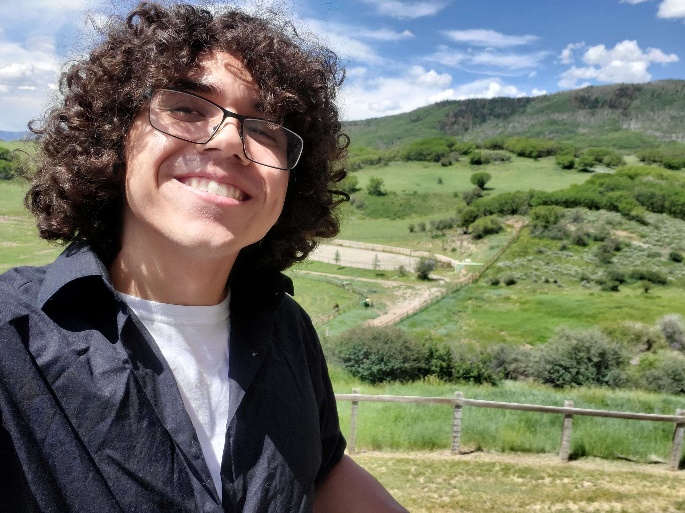 Noah Segura Portfolio: http://www.noahsegura.com Email: noahsegura99@gmail.com Phone: 719-406-7576 Experience  Freelance ArtistComplete commissioned work and operate my own shop selling prints and merchandise of my own work.Painting With A Twist (2023) – Instructor, assistantPainting instructor for public classes and private parties. Also responsible for assisting fellow instructors. Requires ability to paint detailed pieces in a timely manner and be able to teach them clearly.Tag Team (2022) – Additional animator	Briefly worked as an additional animator on upcoming short.Cruelhouse (2020 – Current) – Co-founder, art director	 Co-founder and art director for independent media company, tasked with work on both business and creative ends. Workload includes marketing, art direction, illustration, 2D animation, and storyboarding. Completed projects include visual novel Penthos and films Ghost Town, Hooligans, and more.OmegaPro (2019) – Freelance illustratorCommissioned to create concepts for merchandise apparel line.Kai Sago (2018 – Current) – Freelance illustrator, art director	 Frequent collaborator for artist Kai Sago, work includes cover art, music videos, and promotional material.Education University of Colorado Denver (2018 – 2021) – BFA achieved in 2021 | Denver, CO  Bachelor of Fine Arts Emphasis: Art Practices;Primary Emphasis: Painting and Drawing; Secondary Emphasis: Film and Television Art Institute of Colorado (2017-2018) | Denver, CO Emphasis: Media Arts & Animation SkillsProficient in Adobe Photoshop, Animate, Illustrator, InDesign, Premiere Pro, Storyboard Pro, ToonBoom Harmony, Clip Studio, Microsoft Office SuiteExhibitions GalactiCon 2023 Dealer’s Room – group exhibition, Denver Mariott Tech Center, Denver, CO 2023Akihabara Art Show 2023 – group exhibition, Akihabara Bar, Denver, CO 2023Lightspeed Curations 2023 Dark Art Exhibition – group exhibition, Lightspeed Curations, Colorado Springs, CO 2023Bloback Gallery 2023 “TRUTH” Exhibition – group exhibition, Bloback Gallery, Pueblo, CO 2023Bloback Gallery 2022 Holiday Exhibition – group exhibition, Bloback Gallery, Pueblo, CO 2022BFA Thesis Show Spring 2021 – group exhibition, Emmanuel Gallery, Denver, CO 2021Colorado State Fair Art Show  –  group exhibition, Colorado State Fair, Pueblo, CO 	2017-2023 AwardsGlobal Shorts Short Film Competition 2021  –  for Ghost Town, honorable mention 2021References available upon request.